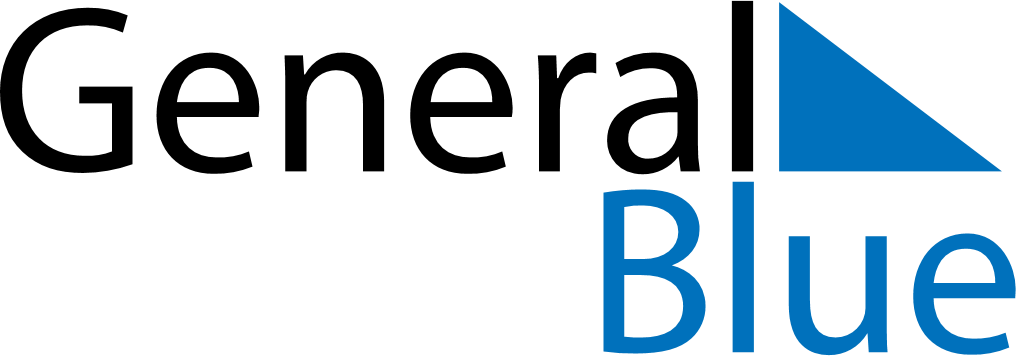 May 2024May 2024May 2024May 2024May 2024May 2024Mikkeli, South Savo, FinlandMikkeli, South Savo, FinlandMikkeli, South Savo, FinlandMikkeli, South Savo, FinlandMikkeli, South Savo, FinlandMikkeli, South Savo, FinlandSunday Monday Tuesday Wednesday Thursday Friday Saturday 1 2 3 4 Sunrise: 4:58 AM Sunset: 9:17 PM Daylight: 16 hours and 18 minutes. Sunrise: 4:55 AM Sunset: 9:20 PM Daylight: 16 hours and 24 minutes. Sunrise: 4:52 AM Sunset: 9:22 PM Daylight: 16 hours and 30 minutes. Sunrise: 4:49 AM Sunset: 9:25 PM Daylight: 16 hours and 35 minutes. 5 6 7 8 9 10 11 Sunrise: 4:46 AM Sunset: 9:28 PM Daylight: 16 hours and 41 minutes. Sunrise: 4:44 AM Sunset: 9:31 PM Daylight: 16 hours and 46 minutes. Sunrise: 4:41 AM Sunset: 9:33 PM Daylight: 16 hours and 52 minutes. Sunrise: 4:38 AM Sunset: 9:36 PM Daylight: 16 hours and 58 minutes. Sunrise: 4:35 AM Sunset: 9:39 PM Daylight: 17 hours and 3 minutes. Sunrise: 4:32 AM Sunset: 9:41 PM Daylight: 17 hours and 9 minutes. Sunrise: 4:29 AM Sunset: 9:44 PM Daylight: 17 hours and 14 minutes. 12 13 14 15 16 17 18 Sunrise: 4:27 AM Sunset: 9:47 PM Daylight: 17 hours and 20 minutes. Sunrise: 4:24 AM Sunset: 9:49 PM Daylight: 17 hours and 25 minutes. Sunrise: 4:21 AM Sunset: 9:52 PM Daylight: 17 hours and 30 minutes. Sunrise: 4:19 AM Sunset: 9:55 PM Daylight: 17 hours and 36 minutes. Sunrise: 4:16 AM Sunset: 9:57 PM Daylight: 17 hours and 41 minutes. Sunrise: 4:14 AM Sunset: 10:00 PM Daylight: 17 hours and 46 minutes. Sunrise: 4:11 AM Sunset: 10:03 PM Daylight: 17 hours and 51 minutes. 19 20 21 22 23 24 25 Sunrise: 4:09 AM Sunset: 10:05 PM Daylight: 17 hours and 56 minutes. Sunrise: 4:06 AM Sunset: 10:08 PM Daylight: 18 hours and 1 minute. Sunrise: 4:04 AM Sunset: 10:10 PM Daylight: 18 hours and 6 minutes. Sunrise: 4:01 AM Sunset: 10:13 PM Daylight: 18 hours and 11 minutes. Sunrise: 3:59 AM Sunset: 10:15 PM Daylight: 18 hours and 16 minutes. Sunrise: 3:57 AM Sunset: 10:18 PM Daylight: 18 hours and 20 minutes. Sunrise: 3:55 AM Sunset: 10:20 PM Daylight: 18 hours and 25 minutes. 26 27 28 29 30 31 Sunrise: 3:52 AM Sunset: 10:23 PM Daylight: 18 hours and 30 minutes. Sunrise: 3:50 AM Sunset: 10:25 PM Daylight: 18 hours and 34 minutes. Sunrise: 3:48 AM Sunset: 10:27 PM Daylight: 18 hours and 38 minutes. Sunrise: 3:46 AM Sunset: 10:29 PM Daylight: 18 hours and 43 minutes. Sunrise: 3:44 AM Sunset: 10:32 PM Daylight: 18 hours and 47 minutes. Sunrise: 3:43 AM Sunset: 10:34 PM Daylight: 18 hours and 51 minutes. 